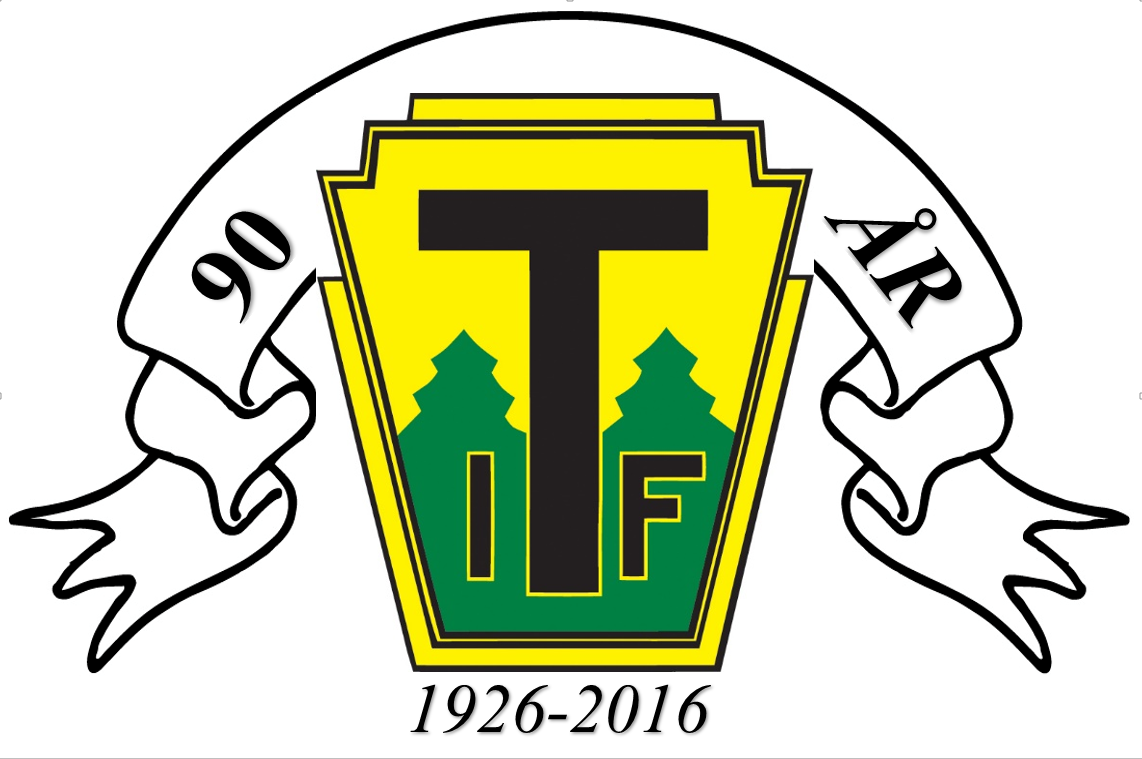 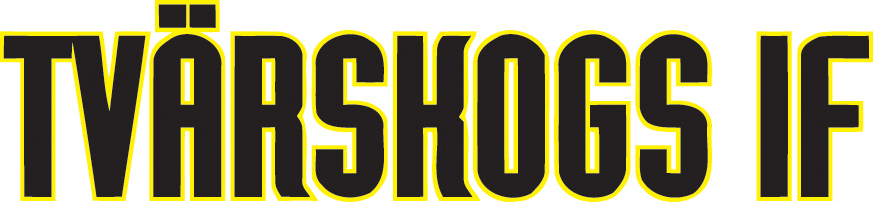 Protokoll fört vid Tvärskogs IF årsmöte 29/2 2016Närvarande: Rune Persson, Tomas Gustavsson, Tommy Eriksson, Anders (Råsbäck) Gunnarsson, Jonas Fröler, Sven Nilsson, Ingemar Eliasson, Ann-Britt Eliasson, Susanne Danielsson, Anna Björnhäll Danielsson, Lotta Eriksson, Gunnar Olsson, Ingela Törnblom, Tomas Fröler, Mari JohnssonOrdförande Tommy Eriksson hälsade välkommen och förklarade mötet öppnat.Mötets utlysning via hemsida och utskick via E-mail, till medlemmar med kända adresser, ansågs tillfredställande.Föredragningslistan fastställdes och godkändes utan tillägg.Det fastslogs att samtliga mötesdeltagare är medlemmar i Tvärskogs IF.Till mötesordförande valdes Tommy Eriksson och till mötessekreterare valdes    Tomas Gustavsson.Till justeringsman och kvinna, tillika rösträknare valdes Gunnar Olsson och        Ingela Törnblom.2015 års verksamhetsberättelseAnna B D läste upp styrelsens sammanfattning för året, därefter fick mötesdeltagarna på egen hand titta igenom respektive sektions avsnitt. Ander Gunnarsson guidade genom resultat och balansräkning och redogjorde vad som låg bakom de större posterna. 2015 års resultaträkning visar -5.095 SEK. Tommy Eriksson avslutar med styrelsens slutord och sammanfattar ett år där föreningen kämpat med den allt tydligare trenden i samhället att det är svårt att få ideella resurser att ställa upp. De som ställer upp för föreningen gör ett fantastiskt jobb, med styrelsen i spetsen tackar föreningen dessa personer för insatserna.Mötet godkände med detta 2015 års verksamhetsberättelse.2015 år revisionsberättelseTomas Fröler läste i egenskap av revisor upp revisionsberättelsen, där revisorerna Tomas Fröler och Ingela Törnblom rekommenderar ansvarsfrihet för den avgående styrelsen för räkenskapsåret 2015.Rune Persson tog under denna punkt över ordförandeskapet och årsmötet beviljade den avgående styrelsen ansvarsfrihet för 2015.Tommy tog åter över ordförandeklubban och presenterade 2016 års verksamhetsplan. Den ”normala” verksamheten fotboll, gymnastik, bygdearrangemang som bingopromenader, valborgsfirande m.m. kommer att fortgå.De större målsättningarna i övrigt är:Se till att tiden med MOBI april-juni blir lyckad och väl utnyttjad av alla i bygden.I största möjliga mån fortsätta utvecklingen av idrottsplatsen och färdigställa den planerade nya 11-mannaplanen.Säkerställa föreningens intäkter enligt lagd budget.Tommy Eriksson föredrog styrelsens förslag till budget för verksamhetsåret 2016, balanserad till ett 0-reulstat, med en omsättning på 436.000 SEK.Budget och verksamhetsplanen godkändes och fastställdes av mötet.Val av huvudstyrelseRune Persson tar här åter över ordförandeklubban.Till ordförande för	1 år valdes Tommy Eriksson.Till ledamot för 	2 år valdes Tomas Gustavsson.Till ledamot för 	2 år valdes Ellen Olsson.Till ledamot för 	2016, fyllnadsval, för avgående Henrik Nilsson som flyttat och därför avsäger sig sitt uppdrag valdes Andreas Gunnarsson. Normalt en ledamotsplats som väljs på 2 år.Till suppleant för 	1 år valdes Josef Werner.Till suppleant för 	1 år valdes Stefan Jonsson. Ledamot för 	2 år Anders Gunnarsson är vald t.o.m. 2016.Styrelsen konstituerar sig vid första mötet för verksamhetsåret och väljer vice ordförande, kassör och sekreterare bland de fyra ledamöterna.Val av revisorerTill revisor för 2 år valdes Tomas Fröler.Till revisorsuppleant för 1 år valdes Ingemar Eliasson. Revisor Ingela Törnblom är vald t.o.m. 2016.Val av valberedningenTill ledamot och ordförande i valberedningen valdes för 1 år Lotta Eriksson.Till ledamot för 1 år valdes Jonas Fröler.Tredje ledamot till valberedningen från styrelsen och utses av densamma.Val av webmaster.Tommy tog åter över ordförandeklubban och mötet antog styrelsen förslag att inte välja någon webmaster, samtliga lag utser egna redaktörer för respektive lagetsida. Styrelsen sköter huvudsidan och ser till att lagens respektive sidor innehåller korrekt information och att de stämmer överens med föreningens riktlinjer och värdegrunder.Information från styrelsenTommy informerade om och pushade för att få de som spelar på någon av svenska spels olika spelformer och har det obligatoriska spelkortet för detta, anmäler via gräsroten, TIF som den förening man vill stödja. På detta sätt får TIF utan att det kostar ”spelaren” något en summa för varje satsad krona.Omsättningen för föreningen minskar och möjliga intäktskällor minskar, inte minst p.g.a. sågens situation, goda idéer till denna typ av aktiviteter mottas tacksamt.Problemen att få ideella krafter att satsa tid i olika ledaruppdrag och övrigt arbete för föreningen ökar. Styrelsen har deltagit i av Smålandsidrotten ledda Framtidens IF som tydligt pekar på och ger förklaringar till det föreningen upplever, däremot finns inga färdiga lösningar. Insikten gör dock att det är lättare att förstå och försöka finna motmedel, vi kämpar vidare.Diskussioner har i styrelsen förts om att bjuda in nyinflyttade till en eller några hemmamatcher och försöka marknadsföra föreningen till de nya i vårt område. Förslag framkom att en bra möjlighet är att gå ihop med övriga organisationer i närområdet. Styrelsen tar med sig denna fråga till det planerade mötet med Bygdeföreningen 17/3. 90-årsfirandetAktiviteter som planeras under jubileumsåret är Mobi, Café vid Mobi, utnyttja paviljongen, Tvärskogsdagen, familjedag i samband med derbymatch, nya aktiviteter runt matcharrangemangen, ev. ytterligare fest/bankett. Valborg, Lucia, fotbollsskola. Byathon, gå/spring/cykla runt i Södermöre, hela rundan skall vara 4,2 mil. 90-lotten, ett under året löpande halva potten lotteri med 90 lotter per lista, vid fulltecknad lista sker dragning och ny lista påbörjas, dragning vid hemmamatcher eller andra större samlingar.Assar Arvidssons stipendiefondTommy Eriksson läste upp styrelsens motivering till Assar Arvidssons stipendium:”2015 var ett år då många föreningar kämpade i motvind med ett sinande intresse för engagemang och motivation att bidra till föreningsverksamhet och med sin fritid. Trenderna i samhället går helt på tvärs mot det som ideella föreningar bygger på. Att förverkliga sig själv och satsa på sin egen personliga träning står högre i kurs för många än att bidra till ett föreningsliv som alltid är gynnsamt för det stora flertalet.Årets stipendium har styrelsen valt att tilldela en person som är ett mycket bra exempel på motsatsen. Personen har trots sin ålder varit ett föredöme i att bidra med ideell tid i föreningens olika verksamheter och aktiviteter.  Årets stipendiat har på ett föredömligt sätt engagerat sig i de mest skilda verksamheter och som exempel ställt upp vid paviljongbygge, städning och målning på sågen, spola isbana, duka till TIF fest, hjälpt till med Hurtbulleracet. Vi kan bara säga grattis till Årets stipendiat och hoppas att Du fortsätter att engagera Dig för Tvärskogs IF under året, Isak Fröler.”Isak erhåller ett stipendium på 2200 kronor, kassör Anders G överlämnade detta till stolte fadern Jonas som tackar på sonens vägnar och vidareförmedlar stipendiesumman och motivering.Övriga frågorAvlopp/bevattning - Information om att en arbetsgrupp som jobbar med att ta fram lösning för föreningens avlopp och framtida bevattningsproblematik har bildats. Fokus i första steget är avloppet där föreningen har på sig till mitten av juni -17 att ersätta dagens infiltration. Gruppen består av Sven Nilsson, Gunnar Olsson, Lars-Bertil Nelson och Tomas Gustavsson. Fr.o.m. detta mötesdatum även Rune Persson.Avgifter - Diskussion ang. problemen föreningen har att få in medlems- och träningsavgifter. Föreningen kommer fortsättningsvis att skicka faktura till de som deltar i aktiviteter utan att betala beslutade avgifterna, samtliga ledare måste informera om vad som gäller.Swish /mobiltelefon - Styrelsen har haft diskussioner om att ersätta fasta telefonabonnemanget med mobil telefon och då även koppla ett Swish-konto till detta, för enklare betalningar. Ekonomi/kiosk-event har också diskuterat Swish och kommer ansluta ett nr till bankkonto, dock utan telefon.Sponsring – Jonas tog upp frågan om att de personer som jagar sponsring åt föreningen behöver bli fler för att lyckas på ett bra sätt, förslag om att utnyttja t.ex. medlemsmatrikel för att därigenom se ytterligare möjligheter nämndes under kvällen. Mötet adresserar punkten till Sponsor/match-arrangemangs-ansvarig Lennart O Werner.Försäkringar – Frågan om huruvida ideella resurser är försäkrade när de jobbar ”åt” föreningen ställdes, ev. skulle detta lösas vid översyn av föreningens försäkringar. LF har varit på besök, men kunde inte på något vis konkurrera med Dina försäkringar Öland som vi idag använder. Dina försäkringar Öland har inte någon ”kollektivförsäkring” utan varje person måste namnges. Styrelsen får uppdraget att se över vilka andra alternativ som finns.Mötets avslutandeTommy Eriksson tackade för god uppslutning och avslutade mötet. Ett särskilt tack riktas till Anders Gunnarssons Mia som bakat de fantastiska semlorna som årsmötesdeltagarna genom åren har blivit bortskämda med!Tommy Eriksson 			Tomas Gustavssonmötesordförande 			mötessekreterareGunnar Olsson 			Ingela Törnblomjusterare 			justerare